BULLETIN D’ADHESION - Année 2022/2023Membre individuelAssociation reconnue d’intérêt généralL’école de l’ADN Nouvelle-Aquitaine est reconnue d’intérêt général pour le caractère éducatif et scientifique de ses activités. Les dons alloués par des particuliers et entreprises ouvrent droit à une réduction d’impôt. Un reçu fiscal au titre de l’année en cours vous sera adressé à réception du bulletin d’adhésion.Adhésion et soutienMembre actif – cotisation annuelle de 10 €Membre bienfaiteur – cotisation libre : ……………… €Pour un don de 100 €, votre réduction d'impôt sera de 66 €, soit une dépense réelle de 34 € CoordonnéesNOM : 		Prénom : 	Adresse : 	Code Postal : |__|__|__|__|__| Ville : 	Pays :  	Téléphone : 	 	Fax :	Mél : 	Règlementpar chèque bancaire ou postal à l’ordre de « L’école de l’ADN Nouvelle-Aquitaine »par virement sur le compte : B.F.C.C. Poitiers – N° banque 42559 – Guichet 10000 – Compte 08004449494 – Clé RIB 97Date : 	Signature :Les statuts de l’association sont disponibles sur le site www.ecole-adn-poitiers.org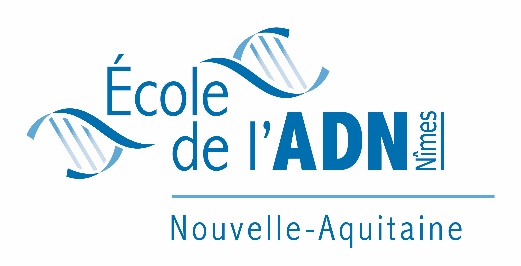 Ecole de l’ADN Nouvelle-Aquitaine1, place de la Cathédrale - CS8096486038 POITIERS CedexTél : 05.49.50.33.00 / Fax : 05.49.41.38.56E-Mail : adn@emf.frSite : www.ecole-adn-poitiers.org